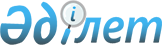 О признании утратившими силу некоторых решений Правительства Республики КазахстанПостановление Правительства Республики Казахстан от 15 июля 1996 г. N 905

      В соответствии с постановлением Верховного Совета Республики Казахстан от 27 декабря 1994 г. "О порядке введения в действие Закона Республики Казахстан "Об иностранных инвестициях" (Ведомости Верховного Совета Республики Казахстан, 1994 г., N 23-24, ст.281) Правительство Республики Казахстан ПОСТАНОВЛЯЕТ: 

      Признать утратившими силу некоторые решения Правительства Республики Казахстан согласно прилагаемому перечню.       Заместитель Премьер-Министра 

      Республики Казахстан 

 

                                             Приложение

                                    к постановлению Правительства

                                        Республики Казахстан

                                      от 15 июля 1996 г. N 905 



 

                             П е р е ч е н ь 

               утративших силу некоторых решений 

               Правительства Республики Казахстан 



 

      1. Постановление Кабинета Министров Республики Казахстан от 23 декабря 1992 г. N 1073 "Вопросы Национального агентства по иностранным инвестициям Республики Казахстан". 

      2. Постановление Кабинета Министров Республики Казахстан от 31 октября 1991 г. N 661 "О порядке создания и деятельности на территории Казахской ССР предприятий и организаций с иностранными инвестициями" (СП КазССР, 1991 г., N 24, ст.178) 

      3. Пункт 1 изменений и дополнений, которые вносятся в некоторые решения Правительства Республики Казахстан по вопросам государственной регистрации юридических лиц, утвержденных постановлением Правительства Республики Казахстан от 13 октября 1995 г. N 1327 P951327_ "О внесении изменений и дополнений в некоторые решения Правительства Республики Казахстан по вопросам государственной регистрации юридических лиц" (САПП Республики Казахстан, 1995 г., N 32, ст.407). 

      4. Пункт 2 изменений и дополнений, которые вносятся в некоторые решения Правительства Республики Казахстан, утвержденных постановлением Правительства Республики Казахстан от 19 января 1996 г. N 71 P960071_ "О внесении изменений и дополнений и признании утратившими силу некоторых решений Правительства Республики Казахстан в связи с принятием Гражданского кодекса Республики Казахстан (общая часть) (САПП Республики Казахстан, 1996 г., N 6, ст.26) 

 
					© 2012. РГП на ПХВ «Институт законодательства и правовой информации Республики Казахстан» Министерства юстиции Республики Казахстан
				